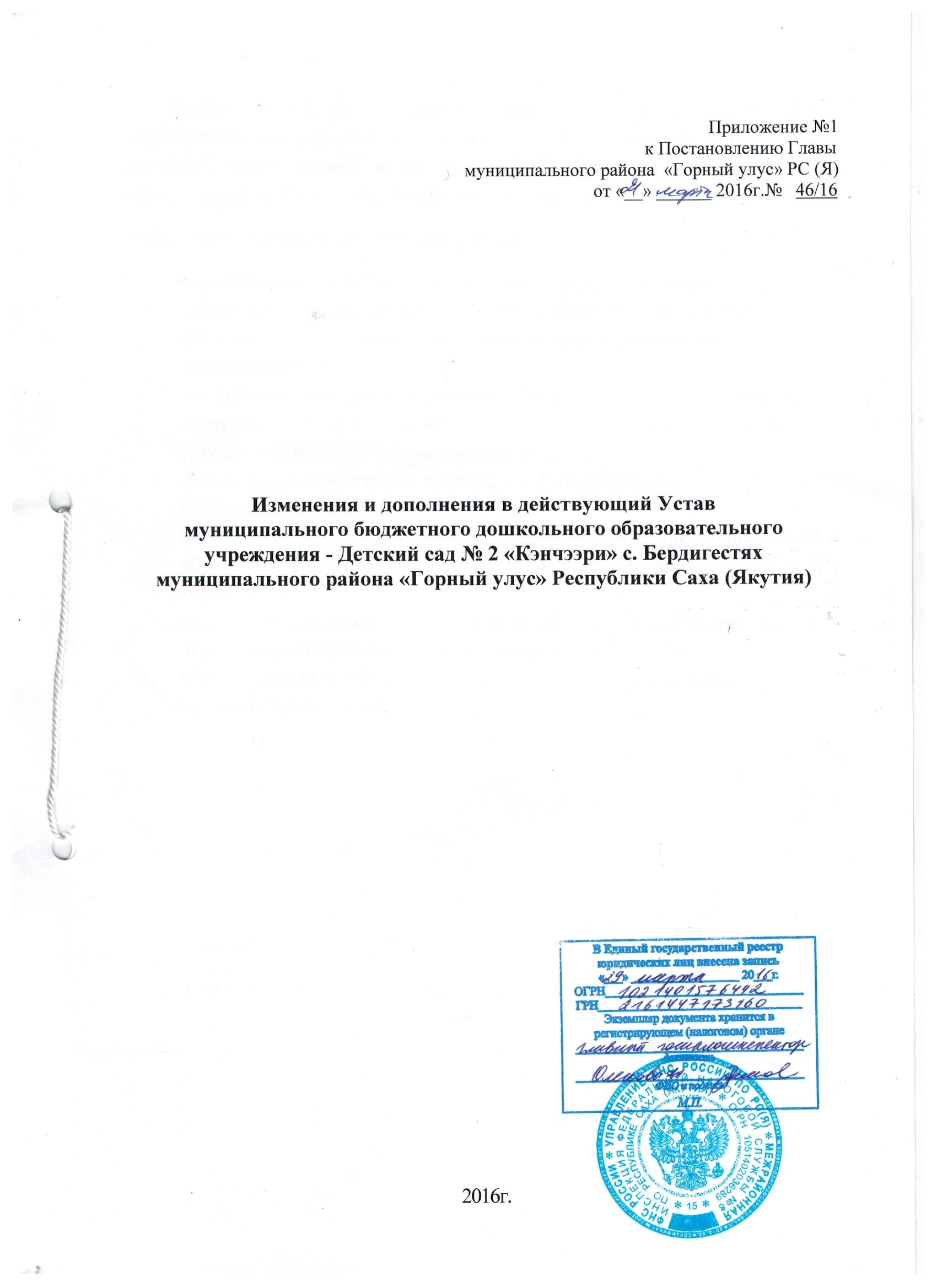 Приложение №1                                                                                                                 к Постановлению Главымуниципального района  «Горный улус» РС (Я)                                                                                                      от «__» ______ 2016г.№   46/16Изменения и дополнения в действующий Устав
муниципального бюджетного дошкольного образовательного учреждения - Детский сад № 2 «Кэнчээри» с. Бердигестяхмуниципального района «Горный улус» Республики Саха (Якутия)2016г.          Внести в Устав муниципального бюджетного дошкольного образовательного учреждения - Детский сад № 2 «Кэнчээри» с. Бердигестях муниципального района «Горный улус» Республики Саха (Якутия) от «__»__________2016г. следующие дополнения:В разделе 8  указать в компетенции учредителя:Организация предоставление общедоступного и бесплатного дошкольного образования по основным общеобразовательным программам в муниципальных дошкольных образовательных учреждениях; создание условий для осуществления присмотра и ухода за детьми, содержания детей в муниципальных дошкольных образовательных учреждениях;  создание, реорганизация, ликвидация муниципальных образовательных учреждений; обеспечение содержания зданий и сооружений муниципальных образовательных учреждений, обустройство прилегающих к ним территорий;учета детей, подлежащих обучению по образовательным программам дошкольного образования, закрепления муниципальных образовательных учреждений за конкретными территориями муниципального района.